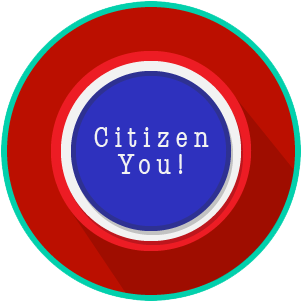 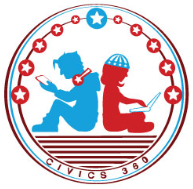 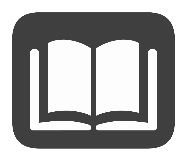 Reading: Understanding Citizen Obligations & ResponsibilitiesBenchmark Clarification 1: Students will distinguish between an obligation or duty and a responsibility as it relates to citizenship. Responsibilities may include, but are not limited to, voting, attending civic meetings, petitioning government, and running for office.Reading: Citizens and the Common GoodBenchmark Clarification 2: Students will recognize the concept of the common good as a rationale for fulfilling the obligations and/or responsibilities of citizenship.Reading: Active Participation in SocietyBenchmark Clarification 3: Students will evaluate the obligations and/or responsibilities of citizens as they relate to active participation in society and government.Reading: Citizen ContributionsBenchmark Clarification 4: Students will examine the significant contributions of citizens to a democratic society.Reading: Citizen Obligation ScenariosBenchmark Clarification 5: Students will use scenarios to assess specific obligations of citizens.Reading: Consequences of Disconnected CitizensBenchmark Clarification 6: Students will identify the consequences or predict the outcome on society of citizens who do not fulfill their citizenship responsibilities.Reading: The Impact of Civic ParticipationBenchmark Clarification 7: Students will evaluate the impact of civic participation on society, government, or the political process.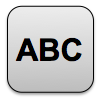 Citizen Obligations and ResponsibilitiesWrite about your understanding of the obligations and responsibilities of citizens by explaining the connections between and among each of the terms in the concept circle. How do the terms in the concept circle fit together?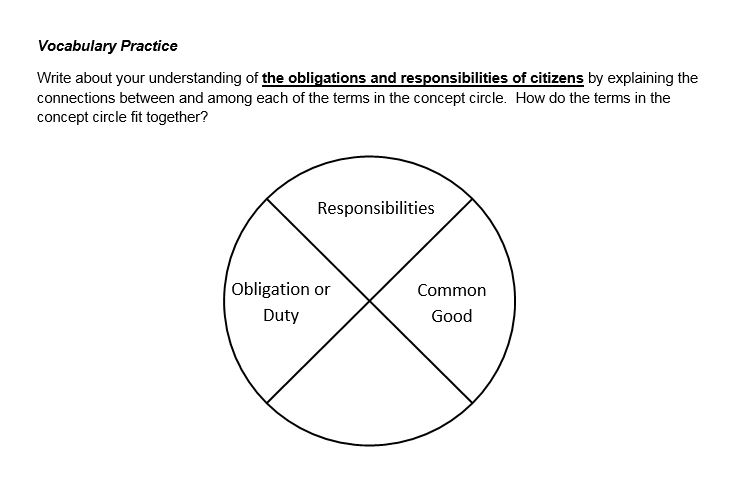 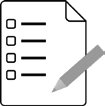 Citizen Obligations and Responsibilities Practice Quiz Reflection QuestionList Specific Evidence from the VideoComplete Sentence1. Define the term ‘citizen’.2. What is the difference between an obligation and a responsibility?3. What is the common good?4. Give some examples of responsibilities of citizens.5. How does the responsibility of voting help the common good and active participation?6. Why is fulfilling the responsibilities citizenship important to the common good, even though it isn’t required by law?7. Give some examples of obligations of citizens.8. Why is the Selective Service obligation important?9. Why is being willing to serve on a jury so important?10. Why is fulfilling our obligations as citizens important for the common good?Reading TaskResponseWhat ideas are presented in the reading?What is the central idea of the reading?Select two words or phrases that support the central idea.How might this reading connect to your own experience or something you have seen, read, or learned before?What is the difference between an obligation and a responsibility as it relates to citizenship? The difference between an obligation and a responsibility as it relates to citizenship is:Reading TaskResponseWhat ideas are presented in the reading?What is the central idea of the reading?Select two words or phrases that support the central idea.How might this reading connect to your own experience or something you have seen, read, or learned before?How does the concept of the common good relate to citizenship?The common good relates to citizenship in that:Reading TaskResponseWhat ideas are presented in the reading?What is the central idea of the reading?Select two words or phrases that support the central idea.How might this reading connect to your own experience or something you have seen, read, or learned before?In what ways do obligations and/or responsibilities of citizens relate to active participation in society and government? Ways in which the obligations and/or responsibilities of citizens relate to active participation in society and government are:Reading TaskResponseWhat ideas are presented in the reading?What is the central idea of the reading?Select two words or phrases that support the central idea.How might this reading connect to your own experience or something you have seen, read, or learned before?How can citizens contribute to a democratic society? Citizens can contribute to a democratic society by:Reading TaskResponseWhat ideas are presented in the reading?What is the central idea of the reading?Select two words or phrases that support the central idea.How might this reading connect to your own experience or something you have seen, read, or learned before?Create a scenario of your own that shows a specific obligation of citizens. Reading TaskResponseWhat ideas are presented in the reading?What is the central idea of the reading?Select two words or phrases that support the central idea.How might this reading connect to your own experience or something you have seen, read, or learned before?Describe what you think could happen if citizens stop fulfilling their responsibilities. If citizens stop fulfilling their responsibilities, I think that:Reading TaskResponseWhat ideas are presented in the reading?What is the central idea of the reading?Select two words or phrases that support the central idea.How might this reading connect to your own experience or something you have seen, read, or learned before?How does civic participation impact society, government, or the political process?Civic participation impacts society, government, or the political process by:FIRST Attempt ScoreI answered ______ questions right. One thing I learned:SECOND Attempt ScoreI answered ______ questions right. One thing I learned: